PERSONAL INFORMATION /INSTITUTIONAL INFORMATIONName(Personal/Institutional):Surname:Postal or Mailing address (*according the national order, street, city, province, postal code, country):Phone numbers: Fax number:E-mail:Date of Birth (month and date; optional)/Date of Establishment of Institution:ICOMOS STATUSMember of ICOMOS National Committee:Year of registration as an ICOMOS member/ICOMOS Institutional member:Number of ICOMOS Member/ICOMOS Institutional member:Member/ Institutional member of other ICOMOS International Scientific Committee(s) (ISC):EDUCATION(Only for personal Member)DESCRIPTION OF AREA OF EXPERTISE (up to 100 words)GEOGRAPHIC AREAS OF KNOWLEDGE ON FORTIFICATIONS AND MILITARY HERITAGE:• Local: Knowledge or experience about buildings or its typologies of a specific country.• Regional: Knowledge or experience in typologies of existing buildings in a specific region of the world.• Worldwide: Knowledge or experience in typologies of existing buildings in different regions of the world or that is clearly suitable for different regions.PROFESSIONAL EXPERIENCE/PERFORMANCE OF INSTITUTION IN AREA OF EXPERTISE WITH ICOMOS/UNESCO ACTIVITIESEXPERIENCE / PERFORMANCE WITH ICOMOS/UNESCO MISSIONS (up to 100 words)EXPERIENCE / PERFORMANCE OUT ICOMOS/UNESCO MISSIONS (up to 100 words)DISTINCTIONS AND AWARDS RECEIVED IN AREA OF EXPERTISERESEARCH AND PUBLICATIONS (over the past 10 years)  ETHICAL COMMITMENT STATEMENT FOR ICOMOS MEMBERS	A requirement of ICOFORT membership is to members behave in accordance with the ICOMOS Ethical Principles (Florence, 2014. www.icomos.org).  ICOFORT members must agree to abide by the ICOMOS Ethical Principles (Florence, 2014), by signing, dating and returning the attached form. The Bureau will have the right to dismiss any member who commits an action which may bring the Committee into disrepute, or who does not behave in accordance with the ICOMOS Ethical Principles. Dismissal procedures will include notification of the ICOMOS International Secretariat.ICOFORT MEMBERSHIP CATEGORIESMembership categories are designated by ICOFORT Statutes (revised August 2, 2015) in accordance with the Eger-Xi'an Principle, which are made available on the ICOMOS website (www.icomos.org). Expert membersExpert membership is open to ICOMOS members with established expertise in the different spheres related to the historic fortification and military heritage field; professional experience, relevant education and training in the areas of; conservation, interpretation or management, or a combination of all.Associate membershipAssociate membership is open to ICOMOS members engaged in activities relevant to the object of ICOFORT, who apply to ICOFORT, but do not yet have a level of expertise as to be considered Expert Members. Institutional membershipInstitutional membership is open to institutions, academic programs, government agencies, or other judicial entity whose work and mission are closely aligned to the object of ICOFORT, who apply to ICOFORT. Honorary membershipHonorary membership may be granted in recognition of services rendered to ICOFORT and of activities that further its object.  MEMBERS OF ICOFORT COMMITMENTI intent / The Institution ’OOO’ intends to actively participate in the activities of ICOFORT, to promote and support the mission and objective of the committee in accordance to its established statutes and to abide by the ICOMOS Ethical Principles (Florence 2014).SIGNATURE 								DATE(Typed name acts as signature for purpose of this electronic document)        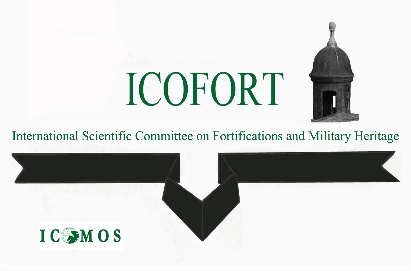 ICOFORTScientific Committee on Fortifications and Military HeritageMembership Application Form